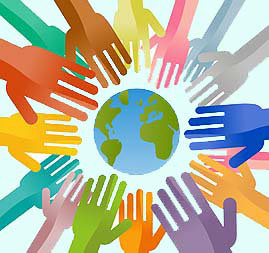 Upcoming service opportunities for grades 6-10:Bowling for Hope: Saturday, March 10; 1-3 p.m.; $20 for 2 hours of bowling; shoes, pizza and pop.  This includes $7 as a donation to Catholic Charities.  Sign up by March 1! (2 hours of service)First Penance reception help:  Thursday, March 15, 6:30 – 8:30 p.m. (only 5 people needed)Easter Basket:  Make a basket for a child to be donated to St. Vincent De Paul Society.  Bring basket to the office by March 13.Prayer Path:  Setup, March 22, 6:30 – 9:00 p.m. (or as long as you can)Help during Prayer Path: March 23; 7 – 8:30 p.m.March 24: 4:30 – 6:30 p.m.March 25:  8:30 a.m. – 2:00 p.m. (flexible hours)March 25: cleanup; 2:00 – 3:30 p.m.Holy Thursday Foot Washing: March 29. Come to 7:00 Mass and participate in this beautiful tradition.Church Decorating: Saturday, March 31; 10 a.m.Kevin Guest House dates:  Friday, March 9				Thursday, April 12(5-7 p.m.; meet there to serve dinner and cleanup; each of us brings something towards the dinner)Students are welcome to help with the elementary religion classes on Monday, Tuesday, or Sundays!